BHARATHIAR UNIVERSITY: COIMBATORE 641 046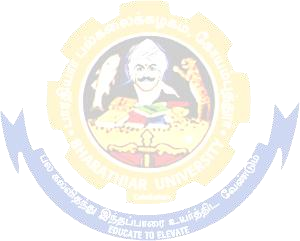 B. Sc., ZOOLOGY CURRICULUM (Revised Scheme -11.9.2023)(For the students admitted during the academic year 2022-23)#Non Major Elective I: Basic Tamil I / Advanced Tamil I / Yoga / Women studies 
Non major Elective II: Basic Tamil II / Advanced Tamil II / General Awareness.#Itis compulsory that the students opting for languages other than Tamil should choose Basic Tamil (for those who have not studied Tamil) or Advanced Tamil (for those who have studied Tamil upto HSC) as Non major elective.*English II-  University semester examination will be conducted for 50 marks (As per existing pattern of Examination) and it will be converted for 25 marks.* Skill Based II:Biostatistics and Computer Applications 4ZB: University semester examination will be conducted for 45 marks (As per existing pattern of Examination) and it will be converted for 25 marks.** NaanMudhalvan – Skill courses- external  marks will be assessed by Industry and internal will be offered by respective course teacher. *** Only internal marks.## ELECTIVE COURSESVALUE ADDED COURSE (OPTIONAL)PartCourseCodeTITLE OF THECOURSECreditsHOURSHOURSMAXIMUM MARKSMAXIMUM MARKSMAXIMUM MARKSMAXIMUM MARKSPartCourseCodeTITLE OF THECOURSECreditsTheoryPracticalCIACIACEETotalFIRST SEMESTERFIRST SEMESTERFIRST SEMESTERFIRST SEMESTERFIRST SEMESTERFIRST SEMESTERFIRST SEMESTERFIRST SEMESTERFIRST SEMESTERI11TLanguage I46-505050100II12EEnglish I46-505050100III13ACore Course I: Animal Diversity –Non Chordata46-505050100IIICore Practical I--4----III1AJ/ 1AHAllied A Course I:Chemistry/Botany/ Biochemistry3430304575IIIAllied Practical--2----IV1FAEnvironmental Studies22---5050TotalTotal17-----425SECOND SEMESTERSECOND SEMESTERSECOND SEMESTERSECOND SEMESTERSECOND SEMESTERSECOND SEMESTERSECOND SEMESTERSECOND SEMESTERSECOND SEMESTERI2ITLanguage II46-505050100II22EEnglish II24-25252550*Language Proficiency for Employabilityhttp://kb.naanmudhalvan.in/Special:Filepath/Cambridge_Course_Details.pdf22-25252550**III23ACore Course II: Animal Diversity– Chordata46-505050100III23PCore Practical I4-4505050100III2AJ/ 2AHAllied A Course II:Chemistry/Botany/Biochemistry34-30304575III2PJ/2PHAllied Practical2-225252550IV2FBValue Education –Human Rights22---5050TotalTotal23-----575THIRD SEMESTERTHIRD SEMESTERTHIRD SEMESTERTHIRD SEMESTERTHIRD SEMESTERTHIRD SEMESTERTHIRD SEMESTERTHIRD SEMESTERTHIRD SEMESTERI3ITPart I-Language III46-505050100II32EPart II-English III46-505050100III33ACore Course III: ComparativeAnatomy of Vertebrates.45-505050100IIICore Practical II--2----III 3AH/ 3AJAllied B Course I:Botany/Chemistry/ Biochemistry34-30454575IIIAllied Practical--2----IV3ZASkill Based I: Sericulture33-30454575IV3FCNon Major Elective I #22--505050IV3NMNaan Mudhalvan- Digital Skills for Employability      2257575100TotalTotal20+2-----600FOURTH SEMESTERFOURTH SEMESTERFOURTH SEMESTERFOURTH SEMESTERFOURTH SEMESTERFOURTH SEMESTERFOURTH SEMESTERFOURTH SEMESTERFOURTH SEMESTERFOURTH SEMESTERFOURTH SEMESTERFOURTH SEMESTERFOURTH SEMESTERFOURTH SEMESTERFOURTH SEMESTERFOURTH SEMESTERFOURTH SEMESTERFOURTH SEMESTERFOURTH SEMESTERFOURTH SEMESTERFOURTH SEMESTERFOURTH SEMESTERFOURTH SEMESTERFOURTH SEMESTERII41T41TPart I-Language IVPart I-Language IV444446666--505050505050100100100IIII42E42EPart II-English IVPart II-English IV444446666--505050505050100100100IIIIII43A43ACore Course IV: Ecology, Evolution and ZoogeographyCore Course IV: Ecology, Evolution and Zoogeography444444444--505050505050100100100IIIIII43P43PCore Practical IICore Practical II33333----22303030454545 75 75 75IIIIII4AH/ 4AJ4AH/ 4AJAllied B Course II:Botany/Chemistry/ BiochemistryAllied B Course II:Botany/Chemistry/ Biochemistry333334444--303030454545757575IIIIII4PH/   4PJ4PH/   4PJAllied PracticalAllied Practical22222----22252525252525505050IVIV4ZB4ZBSkill Based II:Biostatistics and Computer ApplicationsSkill Based II:Biostatistics and Computer Applications222222222--25252525252550*50*50*IVIV4FE4FENon Major Elective I  General AwarenessNon Major Elective I  General Awareness222222222-----505050505050NaanMudhalvan- Digital Skills for Employability- Office Fundamentalshttp://kb.naanmudhalvan.in/Special:Filepath/Microsoft_Course_Details.xlsxNaanMudhalvan- Digital Skills for Employability- Office Fundamentalshttp://kb.naanmudhalvan.in/Special:Filepath/Microsoft_Course_Details.xlsx222222222--25252525252550**50**50**TotalTotalTotalTotalTotal2626262626------------650650FIFTH SEMESTERFIFTH SEMESTERFIFTH SEMESTERFIFTH SEMESTERFIFTH SEMESTERFIFTH SEMESTERFIFTH SEMESTERFIFTH SEMESTERFIFTH SEMESTERFIFTH SEMESTERFIFTH SEMESTERFIFTH SEMESTERFIFTH SEMESTERFIFTH SEMESTERFIFTH SEMESTERFIFTH SEMESTERFIFTH SEMESTERFIFTH SEMESTERFIFTH SEMESTERFIFTH SEMESTERFIFTH SEMESTERFIFTH SEMESTERFIFTH SEMESTERFIFTH SEMESTERIIIIII53A53ACore Course V:Cell Biology and BiochemistryCore Course V:Cell Biology and Biochemistry444445555--505050505050100100100IIIIII53B53BCore Course VI:MicrobiologyCore Course VI:Microbiology444445555--505050505050100100100IIIIII53C53CCore Course VII:Genetics and ImmunologyCore Course VII:Genetics and Immunology444445555--505050505050100100100IIIIIICore Practical IIICore Practical III---------22---------IIIIIICore Practical IVCore Practical IV---------22---------IIIIIIElective Course I: A/B/C#Elective Course I: A/B/C#333333333--303030454545757575IIIIIIElective Course II: A/B/C#Elective Course II: A/B/C#333333333--303030454545757575IIIIIIElective Course III:Practical#Elective Course III:Practical#---------22---------IVIV5ZC5ZCSkill Based Course III:Biophysics and Instrumentation.Skill Based Course III:Biophysics and Instrumentation.333333333--303030454545757575IVIV5NM5NMNaan Mudhalvan- Advanced Technology for Employability in Life Science Naan Mudhalvan- Advanced Technology for Employability in Life Science 22222      25      25      25757575100100100TOTALTOTALTOTALTOTALTOTAL21+221+221+221+221+2------------  625  625SIXTH SEMESTERSIXTH SEMESTERSIXTH SEMESTERSIXTH SEMESTERSIXTH SEMESTERSIXTH SEMESTERSIXTH SEMESTERSIXTH SEMESTERSIXTH SEMESTERSIXTH SEMESTERSIXTH SEMESTERSIXTH SEMESTERSIXTH SEMESTERSIXTH SEMESTERSIXTH SEMESTERSIXTH SEMESTERSIXTH SEMESTERSIXTH SEMESTERSIXTH SEMESTERSIXTH SEMESTERSIXTH SEMESTERSIXTH SEMESTERSIXTH SEMESTERSIXTH SEMESTERIIIIII63A63ACore Course VIII: Animal Physiology.Core Course VIII: Animal Physiology.Core Course VIII: Animal Physiology.Core Course VIII: Animal Physiology.4445555--505050505050100100100IIIIII63B63BCore Course IX:Developmental Biology.Core Course IX:Developmental Biology.Core Course IX:Developmental Biology.Core Course IX:Developmental Biology.4445555--505050505050100100100IIIIII63C63CCore Course X: Biotechnology.Core Course X: Biotechnology.Core Course X: Biotechnology.Core Course X: Biotechnology.4445555--505050505050100100100IIIIII63P63PCore Practical IIICore Practical IIICore Practical IIICore Practical III444----22505050505050100100100IIIIII63Q63QCore Practical IVCore Practical IVCore Practical IVCore Practical IV444----22505050505050100100100IIIIIIElective Course I: A/B/C##Elective Course I: A/B/C##33333333---303030454545  75  75  75IIIIIIElective Course II: A/B/C##Elective Course II: A/B/C##33333333---303030454545  75  75  75IIIIII63R63RElective Course III:Practical#Elective Course III:Practical#22222---222252525252525  50  50  50IVIV6ZP6ZPSkill Based Course IV:PracticalSkill Based Course IV:Practical33333---222303030454545     75     75     75VV67A67AExtension activities***Extension activities***22222111---------   50   50   50Employability Readiness- Naan Mudhalvan CourseEmployability Readiness- Naan Mudhalvan Course--------------------TOTALTOTAL3333333333------------825825825GRAND TOTALGRAND TOTAL140+4140+4140+4140+4140+4370037003700ONLINE COURSESONLINE COURSESONLINE COURSESONLINE COURSESONLINE COURSESONLINE COURSESONLINE COURSESONLINE COURSESONLINE COURSESONLINE COURSESONLINE COURSESONLINE COURSESONLINE COURSESONLINE COURSESONLINE COURSESONLINE COURSESONLINE COURSESONLINE COURSESONLINE COURSESONLINE COURSESONLINE COURSESONLINE COURSES1.1.1.1.1.1.SWAYAMSWAYAMSWAYAMSWAYAMSWAYAMSWAYAMSWAYAMSWAYAMSWAYAMSWAYAMSWAYAMSWAYAMSWAYAMSWAYAMSWAYAMSWAYAM2.2.2.2.2.2.MOOC‟SMOOC‟SMOOC‟SMOOC‟SMOOC‟SMOOC‟SMOOC‟SMOOC‟SMOOC‟SMOOC‟SMOOC‟SMOOC‟SMOOC‟SMOOC‟SMOOC‟SMOOC‟SList of Elective Courses (Colleges can choose one course from Elective I & II, ElectiveIII will be the practical of  Elective II)List of Elective Courses (Colleges can choose one course from Elective I & II, ElectiveIII will be the practical of  Elective II)List of Elective Courses (Colleges can choose one course from Elective I & II, ElectiveIII will be the practical of  Elective II)List of Elective Courses (Colleges can choose one course from Elective I & II, ElectiveIII will be the practical of  Elective II)ELECTIVE COURSESSUBJECTCODESUBJECTCODETITLE OF THE COURSEElective Course IA5EAHuman Genetics and Counseling – Course I.6EAHuman Genetics and Counseling – Course II.B5EBPest and Their Control – Course I.6EBPest and Their Control – Course II.C5ECWild life Management and Conservation – Course I.6ECWild life Management and Conservation – Course II.Elective Course IIA5EDPathology and Clinical Laboratory Technology –
 Course I.6EDPathology and Clinical Laboratory Technology – 
Course II.B5EEPoultry Science & Management – Course I.6EEPoultry Science & Management – Course II.C5EFApiculture – Course I.6EFApiculture – Course II.Elective Course IIIA63RPathology and Clinical Laboratory Technique – Practical.B63RPoultry Science and Management – Practical.C63RApiculture – Practical.S. NoPAPERSTOTAL MARKS1.Medical Emergence Management.1002.Vermitechnology1003.Economics of Conservation1004.Intellectual Property Rights100